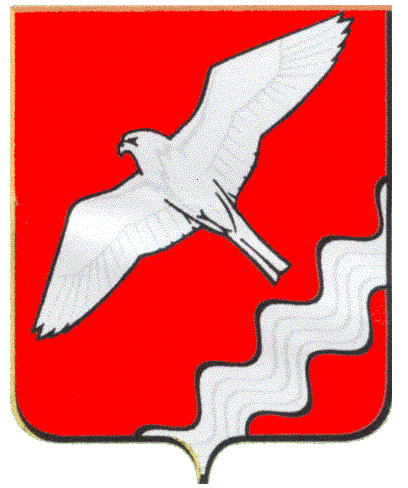 ГЛАВАМУНИЦИПАЛЬНОГО ОБРАЗОВАНИЯКРАСНОУФИМСКИЙ ОКРУГРАСПОРЯЖЕНИЕот 18.05.2021  № 35-рг. КрасноуфимскВо исполнение поручений протокола оперативного совещания Правительства Свердловской области  № 14-ОП от 30.04.2021 года, с целью координации деятельности по решению вопросов организационного и материально-технического обеспечения подготовки и проведения государственной итоговой аттестации в форме ОГЭ, ЕГЭ, ГВЭ в Муниципальном образовании Красноуфимский округ, руководствуясь ст.26,31 Устава МО Красноуфимский округ	1. Создать штаб по координации деятельности при подготовке и проведении государственной итоговой аттестации в форме ОГЭ, ЕГЭ, ГВЭ на территории Муниципального образования Красноуфимский округ на базе Муниципального отдела управления образованием МО Красноуфимский округ (г. Красноуфимск, ул. Куйбышева, 13).	2. Утвердить состав штаба (Приложение 1).3. Настоящее распоряжение разместить на официальном сайте МО Красноуфимский округ.4.  Контроль за исполнением распоряжения возложить на заместителя главы Администрации МО Красноуфимский округ по социальным вопросам Родионова Р.В.Глава Муниципального образования Красноуфимский округ                                                                        О.В.РяписовПриложение 1 к распоряжению главы МО Красноуфимский округот 18.05.2021   № 35-р«О создании штаба по координации деятельности при подготовке и проведениигосударственной итоговой аттестации в форме ОГЭ, ЕГЭ, ГВЭна территории Муниципального образования Красноуфимский округ» Состав штабаРодионов Роман Викторович, заместитель главы Администрации МО Красноуфимский округ по социальным вопросам, руководитель штаба;Гибадуллина Наталья Анатольевна, начальник МОУО МО Красноуфимский округ, секретарь штаба;Верзакова Анна Владимировна, заведующий РИМЦ МОУО МО Красноуфимский округ;Дубовской Валерий Николаевич, директор МАОУ «Приданниковская СОШ»;Токарев Андрей Сергеевич, начальник отдела ЖКХ Администрации МО Красноуфимский округ.О создании штаба по координации деятельности при подготовке и проведении государственной итоговой аттестации в форме ОГЭ, ЕГЭ, ГВЭ на территории Муниципального образования Красноуфимский округ 